Открытие центра «Точка роста»Наконец-то свершилось! 24 сентября 2019 года произошло важное событие не только для МБОУ СОШ № 4, но и для всего Артемовского городского округа. Тожественное открытие Центра образования цифрового, естественнонаучного и гуманитарного  профилей «Точка роста».            На открытие съехалось множество гостей: Первый заместитель министра образования и молодёжной политики Свердловской области, Журавлёва Н.В.; заместитель министра социальной политики Свердловской области, Чернышева И.В.; Глава Артёмовского городского округа, Самочернов А.В., начальник Управления образования Артёмовского городского округа, Багдасарян Н.В.; социальные партнеры, директора школ и заведующие детскими садами; родители обучающихся и ученики.      Во время мероприятия обучающиеся МБОУ СОШ № 4 под руководством педагогов представили работу различных площадок. Рукомойкин Владислав, ученик 11 класса представил работу квадракоптеров. Новожилова Арина – на практике показала работу программы дополнительного образования «Образовательная робототехника». А Сосновских Савелий и Наумов Александр доказали, что даже в их юном возрасте возможно многое, например, самостоятельно собрать компьютер. Именно этим  они и занимаются со своим руководителем Хабибулиным Е.Д. на занятиях «3D – моделирование компьютерных систем». Одиннадцатиклассники Благушина Марина и Соколов Антон  предложили присутствующим попробовать шлем виртуальной реальности и представить, что они находятся на уроке астрономии, изучая планеты солнечной системы.  Ведь виртуальная реальность позволяет человеку побывать там, где он не может находиться физически. Куташов Сергей продемонстрировал гостям работу с электролобзиком и мультидриммером.  А Верещагин Данил и Шумский Данил представили программы, позволяющие сделать  уроки физики еще познавательнее.          Не осталась в стороне и редакция школьной газеты. Юные журналистки Качур Калина и Оганесян Элина не только рассказали и показали, как рождается новый выпуск школьной газеты, но и, удачно воспользовавшись моментом, взяли интервью у высокопоставленных гостей.         Шахматисты школы – Хмелев Александр, Львовский Вениамин и юная Анастасия Дроздова представили работу программы «Шахматы». А Вениамин даже пригласил разыграть партию Андрея Вячеславовича Самочернова.          Николайско Константин и Беспамятных Денис продемонстрировали умение оказать первую помощь.          Кульминационным событием открытия «Точки роста», безусловно, стало вложение пожеланий центру в капсулу, которая будет вскрыта ровно через пять лет, в сентябре 2024 года.          Все гости праздника, ребята, педагоги и родители высказали общее мнение, что школе есть чем гордиться, ведь занятия, проводимые в центре «Точка роста» позволяют на высоком уровне постигать азы не только школьных предметов, но и будущей профессии.         Выражаем благодарность всем, кто принял участие в подготовке. Ведь только то мероприятие успешно, в котором каждый	заинтересован.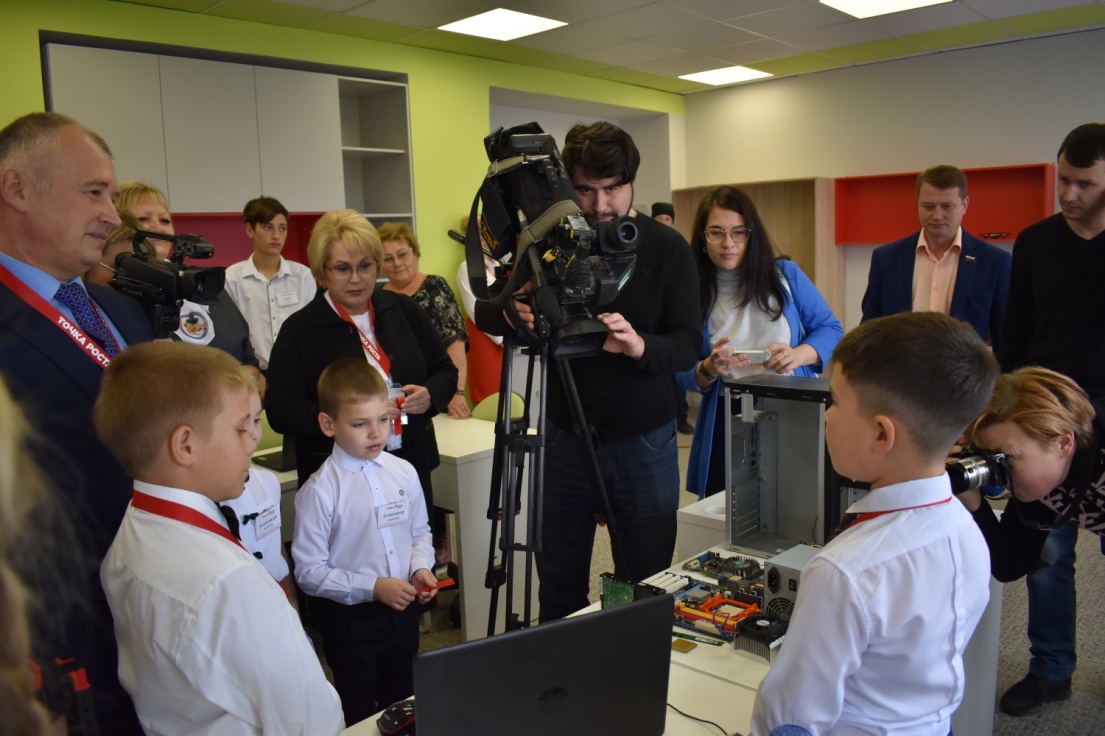 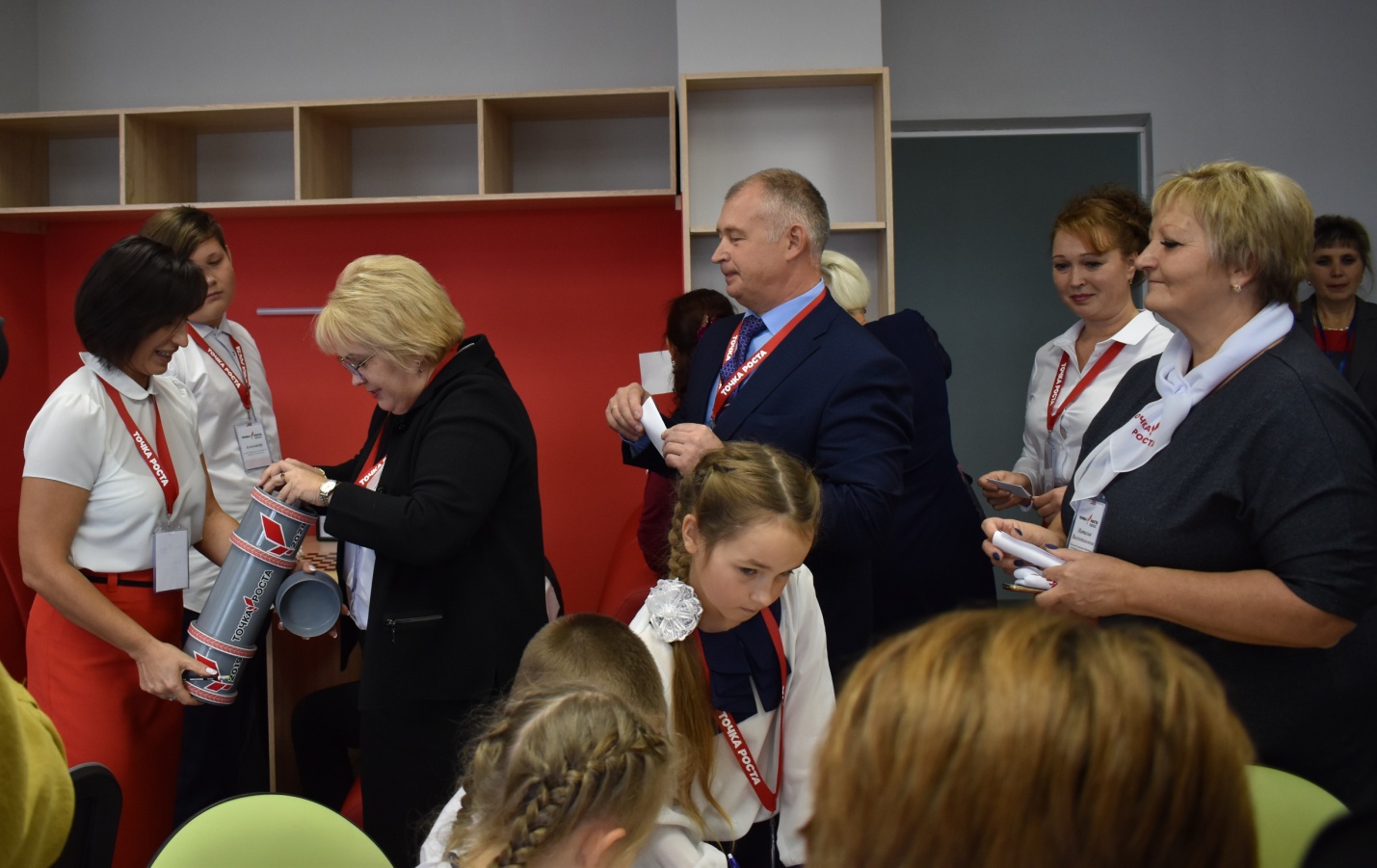 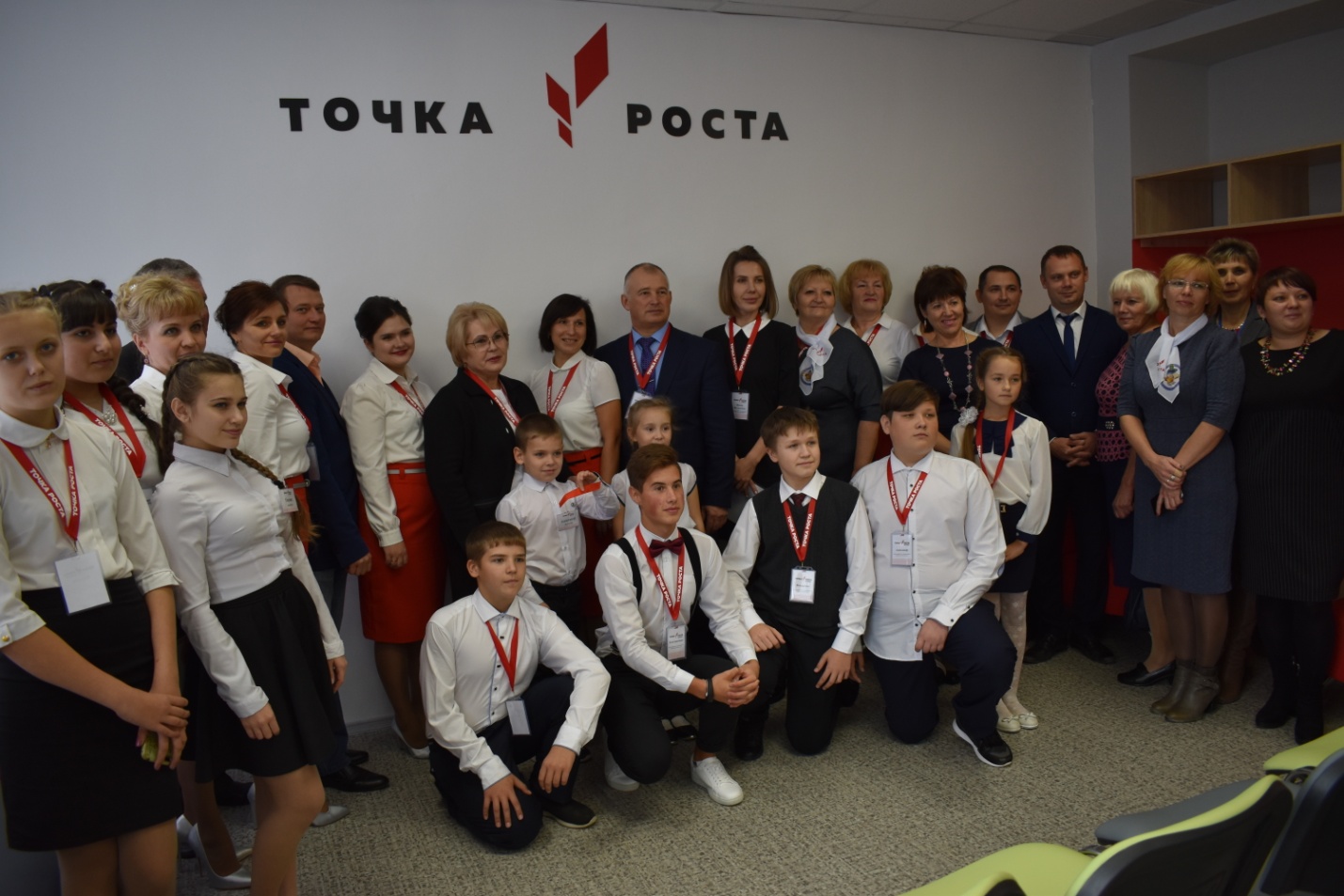 